___________________________________________________________________Dr F E Bolliger, Dr B Sarai, Dr D Gakhal and Dr K Hayer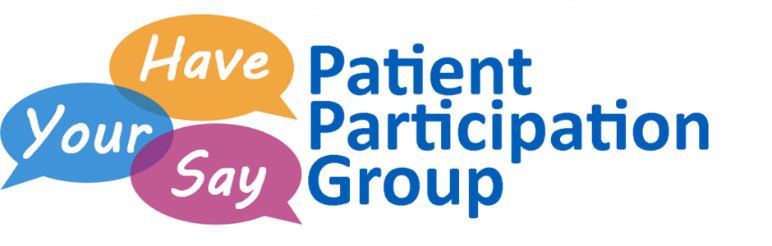 MinutesDate: 1st November  2021 Time: 5pm  Location: Room 151 – Anchor MeadowAttendees: Sylvia Baily (chair) Dorothy Barrell, Janet Jukes, Louise Platt, Roger Corbett, , Anne Harrison, Apologies: AN/DN/LB/JJAN put together a presentation to run alongside the agenda, please see document ‘PPG Slides 06.09.2021’Dates of future meetings:Action1.Welcome SB welcomed all PG members able to attend .N/A2.Acceptance of Notes/Minutes of last meeting  Notes/minutes were accepted. N/A3.The agenda related to Practice Update/ GP survey results 2021/ Recruitment drive for PPG members update, Whats App Group, Survey questions.4.The above topics were briefly discussed but due to administrative note taker changes will be commented on in full later….. 5. The decision related to Patient Survey questions was tentatively agreed as follows:-Texts alerts to allocated patient groups, survey to be accessible to complete – on line, via paper copy from surgery, nominated pharmacists etc.Q 1 – How do you contact the surgery e.g. online/phone etc.Q2 – Is the telephone response satisfactory?Q3 If you have used e-consult form how easy/difficult did you find it to complete?.Q4 In your opinion are the receptionists aware of all access options other than face to face and are they helpful/well informed?Q5 Your personal comments on health care you receive at Northgate Practice!Q6 What would you give as a star rating 1 -5 ….. poor/excellent8.Future Agenda items – AN provided a list of future agenda items – GP patient survey results 2021Reviewing complaints/feedbackPromoting eConsult – design posters, speaking to patients in housePromoting the practice website - design posters, speaking to patients in houseLooking at areas of interest ie diabetes, mental health A focus board (in front of the TV in the waiting room)NewsletterSuggestion Box9.A.O.B – N/A Monday 7th February 2022 – 5pm